ПОЯСНЮВАЛЬНА ЗАПИСКА№ ПЗН-56189 від 05.07.2023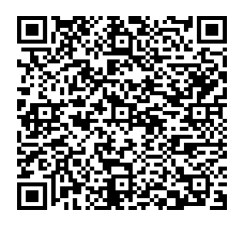 до проєкту рішення Київської міської ради:Про затвердження технічних документацій із землеустрою щодо інвентаризації земельЮридична особа:*за даними Єдиного державного реєстру юридичних осіб, фізичних осіб- підприємців та громадських формувань.2. Відомості про земельні ділянки: зазначені у додатку до проєкту рішення Київської міської ради.3. Обґрунтування прийняття рішення.Відповідно до рішення Київської міської ради від 10.09.2015 № 958/1822 «Про інвентаризацію земель міста Києва» та на виконання Міської цільової програми використання та охорони земель міста Києва на 2022-2025 роки, затвердженої рішенням Київської міської ради від 07.10.2021 № 2727/2768, з дотриманням вимог Земельного кодексу України, Закону України «Про землеустрій», Закону України «Про Державний земельний кадастр», Порядку проведення інвентаризації земель, затвердженого постановою Кабінету Міністрів України від 05.06.2019 № 476 та Порядку ведення Державного земельного кадастру, затвердженого постановою Кабінету Міністрів України від 17.10.2012 № 1051, комунальним підприємством «Київський інститут земельних відносин» виконані заходи з розробки технічних документацій із землеустрою щодо інвентаризації земель.Відповідно до статей 9, 20, 791, 83, 122, 186 Земельного кодексу України, статей 35, 57 Закону України «Про землеустрій» та враховуючи, що земельні ділянки зареєстровані в Державному земельному кадастрі, Департаментом земельних ресурсів виконавчого органу Київської міської ради (Київської міської державної адміністрації) розроблено відповідний проєкт рішення Київської міської ради.4. Мета прийняття рішення.Метою прийняття рішення є затвердження технічних документацій із землеустрою щодо інвентаризації земель на території міста Києва для забезпечення формування земель комунальної власності територіальної громади міста Києва та подальшого оформлення прав на них, в тому числі спрощення процедури оформлення прав на землю, підвищення ефективності міського землекористування, збільшення надходжень коштів до міського бюджету від плати за землю, продажу земельних ділянок на земельних торгах та права оренди на них тощо.5. Особливі характеристики земельних ділянок: зазначені у додатку до проєкту рішення Київської міської ради.Стан нормативно-правової бази у даній сфері правового регулювання.Загальні засади та порядок проведення інвентаризації земель визначено Земельним кодексом України, Законом України «Про землеустрій», Законом України «Про Державний земельний кадастр», Порядком проведення інвентаризації земель, затвердженого постановою Кабінету Міністрів України від 05.06.2019 № 476 та Порядком ведення Державного земельного кадастру, затвердженого постановою Кабінету Міністрів України від 17.10.2012 № 1051.Проєкт рішення не містить інформацію з обмеженим доступом у розумінні статті 6 Закону України «Про доступ до публічної інформації».Проєкт рішення не стосується прав і соціальної захищеності осіб з інвалідністю та не матиме впливу на життєдіяльність цієї категорії.Фінансово-економічне обґрунтування.Реалізація рішення не потребує додаткових витрат міського бюджету.Прогноз соціально-економічних та інших наслідків прийняття рішення.Наслідками прийняття розробленого проєкту рішення стане:- реалізація зацікавленою особою своїх прав щодо використання земельної ділянки;- підвищення ефективності міського землекористування;- збільшення надходжень коштів до міського бюджету від плати за землю, продажу земельних ділянок та права оренди землі тощо.Доповідач: директор Департаменту земельних ресурсів Валентина ПЕЛИХНазва	КИЇВСЬКА МІСЬКА РАДА Перелік засновників(учасників) юридичної особи*КИЇВСЬКА МІСЬКА РАДААдреса засновника: м. Київ, Шевченківський район,вул. Хрещатик, 36Кінцевий бенефіціарний власник (контролер)*ВідсутнійРеєстраційний номер:від 12.04.2023 № 439530728Директор Департаменту земельних ресурсівВалентина ПЕЛИХ